Curriculum Committee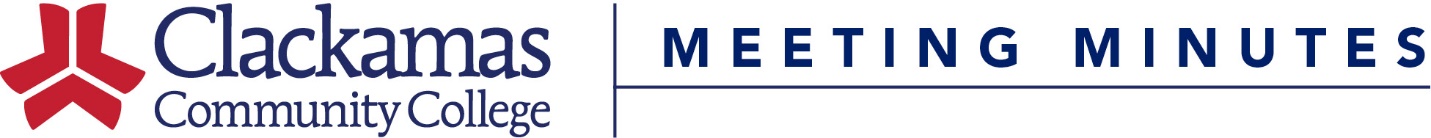 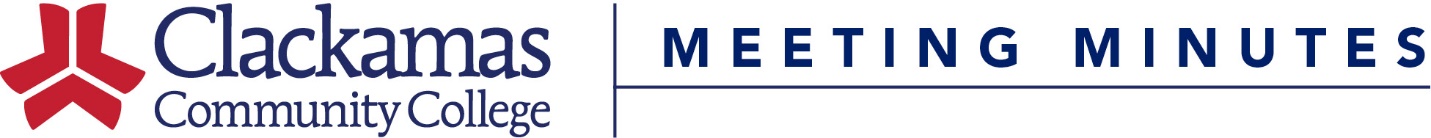 May 20, 2016Meeting AgendaPresent:  ASG (Aubrey Rine), Hillary Abbott, Dustin Bare, Nora Brodnicki, Rick Carino, Elizabeth Carney, Amanda Coffey, Megan Feagles (Recorder), Bev Forney, Sharron Furno, Sue Goff, Kerrie Hughes (Chair), Jason Kovac, Eric Lee, Kara Leonard, Mike Mattson, Patricia McFarland, Tracy Nelson, David Plotkin, Lisa Reynolds, Terrie Sanne, Charles Siegfried, Casey Sims, Tara Sprehe, Sarah Steidl, Dru Urbassik, Andrea Vergun, Helen Wand, Jim Wentworth-Plato (Alternate Chair)Guests:   Shelly TracyAbsent:   George Burgess, Armetta Burney, Dawn Hendricks, Laura LundborgWelcome & IntroductionsApproval of MinutesApproval of the November 4, 2022 minutesMotion to approve, approvedConsent AgendaCourse Number ChangesCourse Title ChangeReviewed Outlines for ApprovalMotion to approve, approvedCourse and Program ApprovalsCourse InactivationsCS-202The Curriculum Office presented for Jen MillerPSU has removed this class from their Computer Science degree and will no longer be offering it starting next year. Inactivating the course will keep us aligned with PSU.Motion to approve, approvedCourse ReactivationsAM-100Shelly Tracy presentedThis is a foundational class. This may part of an upcoming less-than-one-year certificate.Motion to approve, approvedNew CoursesBev Forney presentedBA-127, BA-128BA-127 will replace BA-126. They will not be equated.The Project Management Advisory Board recognized this course as needing a refresh and clear focus on agile and change management.BA-128 will combine BA-122, BA-123, and BA-124 into one 4 credit course. This was a recommendation from the Project Management Advisory Board.How similar are our Project Management programs to other community colleges? Are students missing key course content through this potential consolidation?The Project Management Advisory Board has not yet compared our program and courses to other community colleges. Motion to approve, approvedOld BusinessNew BusinessTransfer Council UpdatesDavid Plotkin presentedWork has been focused on Common Course Numbering. Common Courses will have a Z at the end of the course number.Vote on Common Course Numbering at the December 16th meeting.MTH-111 and MTH-112 could change from 5 credits to 4 credits.COMM-100 could change from 3 credits to 4 credits.Why is there a separate Math and Statistics group? There are concerns that there may be a disconnect since these groups are separate and we don’t have representation on the Math Sub-Committee.Some colleges have specialty faculty in these areas.Kelly Mercer has revised her sabbatical plans to include work on the Stats Common Course Numbering group.The Writing group was told that colleges have approval to add up to 25% more language to the description and student learning outcomes.The COMM group was specifically told they couldn’t modify the course description, but they could add up to 25% more SLOs.David Plotkin will check this morning.Closing Comments-Meeting Adjourned-Current CRSECurrent TitleCurrent HoursCurrent CreditsProposed CRSEProposed TitleProposed HoursProposed CreditsCOMM-100Basic Speech Communication333COMM-100ZIntroduction to Communication444COMM-111Public Speaking444COMM-111ZPublic Speaking444COMM-218Interpersonal Communication444COMM-218ZInterpersonal Communication444MTH-105Math in Society444MTH-105ZMath in Society444MTH-111College Algebra555MTH-111ZPrecalculus I: Functions444MTH-112Trigonometry and Pre-Calculus555MTH-112ZPrecalculus II: Trigonometry444MTH-243Statistics I444STAT-243ZElementary Statistics I444WR-121English Composition444WR-121ZComposition I444WR-122English Composition444WR-122ZComposition II444WR-227Technical Report Writing444WR-227ZTechnical Writing444Next Meeting: December 2, 2022 (8-9:30am)